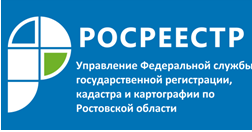 Пресс-релиз                                                                                                                                   27.08.2019ЧТО НЕОБХОДИМО ЗНАТЬ О СДЕЛКАХ МЕЖДУ СУПРУГАМИУправление Росреестра по Ростовской области напоминает, что законным режимом имущества, нажитого супругами во время брака, является совместная собственность. Однако договором может быть установлен иной режим, в том числе, правила определения долей супругов в общем имуществе при его разделе.Соглашение о разделе общего имущества, нажитого супругами в период брака, а также брачный договор, заключаются в письменной форме и подлежат нотариальному удостоверению.Когда супруги приобретают недвижимость не в совместную, а в общую долевую собственность, изменяется предусмотренный законом режим совместной собственности. В этом случае необходимо заключить договор, содержащий элементы брачного договора, то есть содержащий выражение воли супругов об изменении режима совместной собственности. Такие договоры подлежат обязательному нотариальному удостоверению.В случае, когда супруг, являющийся титульным владельцем приобретенного в период брака недвижимого имущества, отчуждает недвижимость в пользу другого супруга - порядок действий аналогичный. Если в период брака была приобретена квартира и право зарегистрировано на одного из супругов, при отчуждении квартиры или доли квартиры в пользу другого супруга, также происходит изменение законного режима имущества супругов, а значит, сделка подлежит нотариальному удостоверению.Напоминаем, что во избежание риска признания сделки ничтожной, супруги могут заключить брачный договор, которым они определят режим собственности приобретаемого имущества, либо оформить недвижимое имущество в совместную собственность. Также Управление Росреестра по Ростовской области рекомендует ознакомиться с рубрикой «Вопрос-ответ», в которой представлен перечень ответов на наиболее актуальные вопросы, поступающие в ведомство от граждан. 
Информация доступна по ссылке: https://rosreestr.ru/site/open-service/statistika-i-analitika/rubrika-vopros-otvet/.